TOQUERVILLE CITY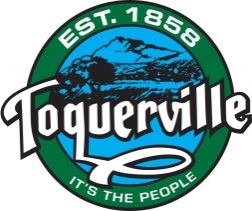 RESOLUTION #RES.2019.11Appointing Poll Workers and Alternates in the 2019 Municipal ElectionA RESOLUTION DESIGNATING AND APPOINTING ELECTION POLL WORKERS AND THEIR ALTERNATES TO SERVE IN THE MUNICIPAL GENERAL ELECTION, NOVEMBER 5, 2019.WHEREAS, Section 20A-5-602, Utah State Code, sets forth the procedure for appointing poll workers and their alternates, designating their compensation and set forth their duties; andWHEREAS, the City Council of Toquerville, Utah desires to make the appointments for the November 5, 2019 General Election.BE IT THEREFORE RESOLVED by the Toquerville City Council as follows:PRECINCT TQ96Dawn Everett (Manager)137 S Ash Creek DriveToquerville, UT 84774Claudia Young1195 S Westfield RoadToquerville, UT 84774Barbara Watkins168 W Sunset AveToquerville, UT 84774AlternateShirley “Tiger” MacFarlane685 S Westfield RoadToquerville, UT 84774Compensation will be $135.00 for Managers and $110.00 for Poll Workers.  Poll workers will receive 53.5 cents per mile for travel to training.ADOPTED BY THE TOQUERVILLE CITY COUNCIL ON THIS 10TH DAY OF OCTOBER, 2019 ON THE FOLLOWING VOTE:Council Members:		Justin Sip		___	NAE___	ABSENT___Keen Ellsworth		___	NAE___	ABSENT___Ty Bringhurst		___	NAE___	ABSENT___Alex Chamberlain	___	NAE___	ABSENT___Paul Heideman		___	NAE___	ABSENT___________________________________________	Date: _______________, 2019Lynn Chamberlain, MayorATTEST:________________________________Dana M. McKim, City Recorder